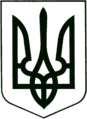 УКРАЇНА
МОГИЛІВ-ПОДІЛЬСЬКА МІСЬКА РАДА
ВІННИЦЬКОЇ ОБЛАСТІВИКОНАВЧИЙ КОМІТЕТ                                                           РІШЕННЯ №76Від 28 березня 2024 року                                              м. Могилів-ПодільськийПро видачу дублікатів свідоцтв про право власності на житло          Керуючись ст.ст. 30, 52 Закону України «Про місцеве самоврядування в Україні», відповідно до ст.ст. 6, 8 Закону України «Про приватизацію державного житлового фонду», Положення Державного комітету України по житлово-комунальному господарству від 15.09.1992 №56 «Про порядок передачі квартир (будинків) у приватну власність громадян», листа Державної реєстраційної служби України від ___________ №_________ «Щодо видачі дублікатів втрачених або зіпсованих документів», розглянувши заяви гр. __________ від __________ №__________ та гр. _______________ від __________ №___________ про видачу дублікатів свідоцтв на житло, - виконавчий комітет міської ради ВИРІШИВ:1. Оформити та видати заявникам дублікати свідоцтв про право власності на житло:     - на квартиру №__, вул. ___________ у м. ______________, видане на підставі розпорядження виконавчого комітету Могилів-Подільської міської ради народних депутатів від _____________ №___ - гр. _________________;     - на квартиру №__, вул. ___________ у м. ______________, видане на підставі рішення виконавчого комітету від ________ №___ - гр. ___________.    	2. Головному спеціалісту з житлових питань відділу комунального майна управління житлово-комунального господарства міської ради Кушніру П.П. здійснити заходи, передбачені чинним законодавством.  	3. Контроль за виконанням даного рішення покласти на заступника міського голови з питань діяльності виконавчих органів Слободянюка М.В.Міський голова 	                                                 Геннадій ГЛУХМАНЮК